СПРАВКА 
по итогам оперативного контроля
«Организация и проведение подвижных игр на прогулке» В период с 19.09.2016 г. по 23.09.2016 г. была проведена оперативная проверка «Организация и проведение подвижных игр на прогулке» заведующим Карлиной Н.Е.Методы контроля: анализ  организации подвижных игр,  пособий и материалов, которые требуются для игры; наблюдение организации подвижных игр на участке; анализ соблюдения основных гигиенических требований при организации подвижных игр.Проверка показала, что в детском саду систематически и планомерно организуются и проводятся подвижные игры на прогулке. При отборе игр, способствующих физическому воспитанию детей дошкольного возраста, педагоги ориентируются на особенности их содержания, под которыми понимается, прежде всего, сюжет, тема игры, ее правила и двигательные действия. Именно содержание игры определяет ее образовательную и воспитательную значимость, игровые действия детей; от содержания зависит своеобразие организации и характер выполнения двигательных заданий.В младшей группе  (воспитатели Кочеткова Е.В., Терновская Е.Д.) применяют сюжетные подвижные игры, а также простейшие игры без сюжета типа «ловишек» и игры-забавы. Воспитатели в работе с детьми младшего дошкольного возраста широко применяют игровые упражнения, занимающие как бы промежуточное место между гимнастическими упражнениями и подвижными играми. В основном все педагоги учитывают особенности проведения подвижных игр на прогулке. В младшей группе воспитатели начинают играть с 3—5 детьми, постепенно к ним присоединяются остальные; звонят в колокольчик или берут в руки красивую игрушку (зайчика, мишку), привлекая внимание малышей и тут же вовлекая их в игру.При проведении подвижных игр с детьми среднего дошкольного возраста воспитатель Вошина Н.А. инвентарь, игрушки и атрибуты раздает обычно перед началом игры, иногда их кладут на обусловленные места, и дети берут их по ходу игры.С детьми старшей группы воспитатель Сорокина Г.А. заранее, еще до выхода на участок, договариваются, где они соберутся, в какую игру будут играть и по какому сигналу ее начнут (слово, удар в бубен, колокольчик, взмах флажком и т. д.). Во всех возрастных группах соблюдается дозировка проведения подвижных игр: игры большой подвижности повторяются 3—4 раза, более спокойные — 4—6 раз. Паузы между повторениями 0,3—0,5 мин. Во время паузы дети выполняют более легкие упражнения или произносят слова текста. Общая продолжительность подвижной игры постепенно увеличивается с 5 мин в младших группах до 15 мин в старших.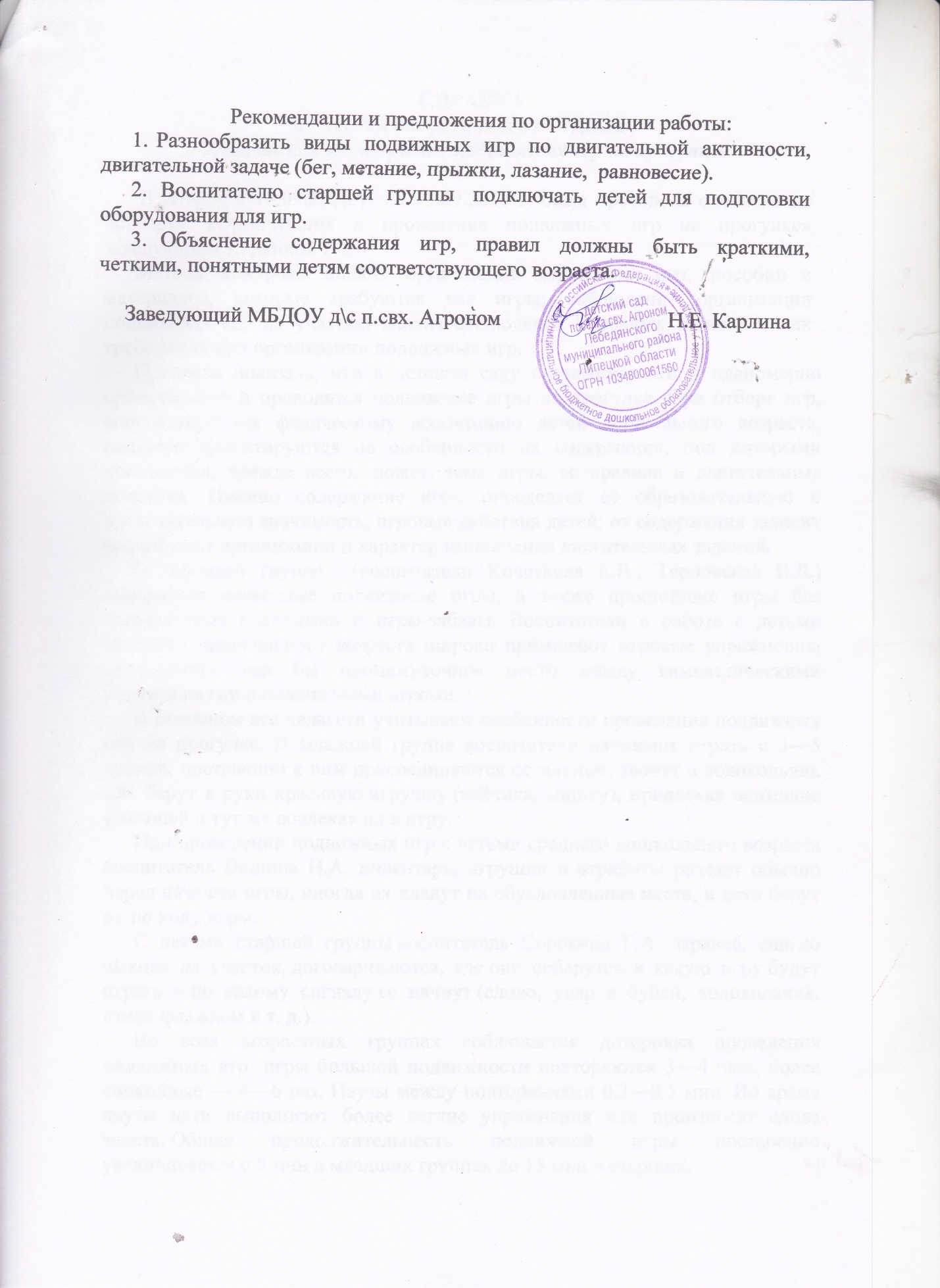 